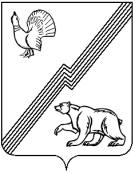 АДМИНИСТРАЦИЯ ГОРОДА ЮГОРСКАХанты-Мансийского автономного округа – Югры ПОСТАНОВЛЕНИЕот  30 октября 2018 года 									          № 3005О муниципальной программе города Югорска «Доступная среда» В соответствии со статьей 179 Бюджетного кодекса Российской Федерации, Указом Президента Российской Федерации от 07.05.2018 № 204 «О национальных целях                                   и стратегических задачах развития Российской Федерации на период до 2024 года», Федеральным законом от 28.06.2014 № 172-ФЗ «О стратегическом планировании в Российской Федерации», Федеральным законом от 06.10.2003 № 131-ФЗ «Об общих принципах организации местного самоуправления в Российской Федерации», постановлением администрации города Югорска от 18.10.2018 № 2875 «О модельной муниципальной программе города Югорска, порядке принятия решения о разработке муниципальных программ города Югорска, их формирования, утверждения и реализации в соответствии с национальными целями развития», в целях обеспечения для инвалидов и других маломобильных групп населения доступной и комфортной среды жизнедеятельности в городе Югорске, обеспечения равных с другими гражданами условий для участия в жизни общества:1. Утвердить муниципальную программу города Югорска «Доступная среда» (приложение).2. Признать утратившими силу постановления администрации города Югорска:от 31.10.2013 № 3275 «О муниципальной программе города Югорска «Доступная среда     в городе Югорске на 2014 – 2020 годы»;от 30.01.2014 № 213 «О внесении изменения в постановление администрации города Югорска от 31.10.2013 № 3275»;от 08.04.2014 № 1359 «О внесении изменения в постановление администрации города Югорска от 31.10.2013 № 3275»; от 07.05.2014 № 2052 «О внесении изменения в постановление администрации города Югорска от 31.10.2013 № 3275»;от 18.06.2014 № 2760 «О внесении изменения в постановление администрации города Югорска от 31.10.2013 № 3275»;от 14.11.2014 № 6224  «О внесении изменения в постановление администрации города Югорска от 31.10.2013 № 3275»;от 20.11.2015 № 6335 «О внесении изменения в постановление администрации города Югорска от 31.10.2013 № 3275»;от 21.12.2015 № 3702   «О внесении изменения в постановление администрации города Югорска от 31.10.2013 № 3275»;от 24.11.2016 № 2958  «О внесении изменения в постановление администрации города Югорска от 31.10.2013 № 3275  «О муниципальной программе города Югорска «Доступная среда в городе Югорске на 2014 – 2020 годы»;от 23.12.2016 № 3329  «О внесении изменения в постановление администрации города Югорска от 31.10.2013 № 3275  «О муниципальной программе города Югорска «Доступная среда в городе Югорске на 2014 – 2020 годы»;от 19.12.2017 № 3191 «О внесении изменения в постановление администрации города Югорска от 31.10.2013 № 3275 «О муниципальной программе города Югорска «Доступная среда в городе Югорске на 2014 – 2020 годы».3. Опубликовать постановление в официальном печатном издании города Югорска                   и разместить на официальном сайте органов местного самоуправления города Югорска                            и в государственной автоматизированной системе «Управление».4. Настоящее постановление вступает в силу после его официального опубликования,  но не ранее  01.01.2019.5. Контроль за исполнением постановления возложить на заместителя главы города Югорска Т.И. Долгодворову.Исполняющий обязанностиглавы города Югорска                                                                                         Т.И. ДолгодвороваПриложениек постановлениюадминистрации города Югорскаот   30 октября 2018 года   №  3005Муниципальная программа города Югорска «Доступная среда» (далее – муниципальная программа)Паспорт муниципальной программы Раздел 1. О стимулировании инвестиционной и инновационной деятельности, развитие конкуренции и негосударственного сектора экономики1.1. Формирование благоприятной деловой среды.Муниципальной программой планируется реализация на территории муниципального образования город Югорск мероприятий, направленных на формирование условий устойчивого развития доступной среды для маломобильных групп населения в приоритетных сферах жизнедеятельности, обеспечение беспрепятственного доступа к объектам социальной инфраструктуры инвалидов и других маломобильных групп населения.Мероприятия, реализуемые в рамках муниципальной программы, не направлены                        на регулирование отношений в сфере предпринимательской деятельности.Муниципальной программой не предусмотрено привлечение негосударственных некоммерческих организаций, действующих в сфере социальной поддержки населения путем предоставления им грантов в форме субсидий.1.2. Инвестиционные проекты.Муниципальная программа не содержит инвестиционных проектов, реализуемых,                      в том числе, на принципах проектного управления.1.3. Развитие конкуренции в городе Югорске.Мероприятия муниципальной программы не направлены на осуществление мер                       по развитию конкуренции и содействию импортозамещения в автономном округе, реализацию стандарта развития конкуренции.Раздел 2. Механизм реализации муниципальной программыМеханизм реализации муниципальной программы представляет собой скоординированные по срокам и направлениям действия и включает:- разработку проектов муниципальных правовых актов, необходимых для выполнения муниципальной программы;- уточнение объемов финансирования по программным мероприятиям на очередной финансовый год и плановый период в соответствии с мониторингом фактически достигнутых результатов путем сопоставления их с целевыми показателями реализации муниципальной программы;- эффективное использование средств, выделенных на реализацию муниципальной программы;- формирование отчетности о ходе реализации муниципальной программы;- информирование общественности о ходе и результатах реализации муниципальной программы, финансировании программных мероприятий, в том числе о механизмах реализации отдельных подпрограмм и мероприятий.Управление муниципальной программой осуществляет ее ответственный исполнитель – Управление социальной политики администрации города Югорска.Ответственный исполнитель муниципальной программы в установленном порядке осуществляет:текущее управление реализацией муниципальной программы;контроль за реализацией муниципальной программы;мониторинг и оценку результативности мероприятий, обеспечивает при необходимости их корректировку.Ответственный исполнитель муниципальной программы обладает правом вносить предложения об изменении объемов финансовых средств, направляемых на решение отдельных задач муниципальной программы, корректировки, связанные с оптимизацией либо реализацией программных мероприятий.Ответственный исполнитель муниципальной  программы может создавать действующие рабочие группы с участием общественных организаций инвалидов для осуществления контроля за ходом реализации мероприятий муниципальной программы, а также мониторинга в области создания доступной  среды для инвалидов в городе Югорске. Соисполнители муниципальной программы выполняют свои функции                                      во взаимодействии с заинтересованными органами местного самоуправления города Югорска, подведомственными организациями хозяйствующими субъектами.Соисполнители муниципальной программы несут ответственность за реализацию мероприятий муниципальной программы, эффективное и целевое использование средств.Соисполнители муниципальной программы организуют исполнение муниципальной программы, в установленные сроки предоставляют информацию об их исполнении ответственному исполнителю программы, а также при необходимости выступают инициаторами корректировки программных мероприятий, источников и объёмов                                 их финансирования (с учётом результатов оценки эффективности муниципальной программы).Соисполнители муниципальной программы вправе передавать часть своих функций подведомственным им муниципальным учреждениям. Реализацию мероприятий муниципальной программы осуществляют:- органы и структурные подразделения администрации города Югорска;- муниципальные учреждения, организации, подведомственные органам местного самоуправления города Югорска.Реализация программных мероприятий органами и структурными подразделениями администрации города Югорска осуществляется в соответствии с муниципальными  контрактами на поставку товаров, выполнение работ, оказание услуг для муниципальных  нужд, заключаемых в порядке, установленном действующим законодательством Российской Федерации, а также посредством предоставления подведомственным бюджетным                             и автономным учреждениям субсидий на выполнение муниципального задания, субсидий                  на иные цели.Реализация программных мероприятий автономными и бюджетными учреждениями города Югорска осуществляется в соответствии с соглашениями о порядке и условиях предоставления субсидии на финансовое обеспечение выполнения муниципального задания на оказание муниципальных услуг (выполнение работ) и соглашениями о предоставлении субсидии из бюджета города Югорска на иные цели, посредством заключения муниципальных  контрактов на приобретение товаров (оказание услуг, выполнение работ) для муниципальных нужд, заключаемых муниципальными заказчиками с исполнителями в установленном законодательством Российской Федерации порядке.Оценка исполнения мероприятий основана на мониторинге целевых показателей муниципальной программы и результатов ее реализации путем сопоставления, фактически достигнутых целевых показателей с показателями, установленными при утверждении муниципальной программы. В соответствии с данными мониторинга по фактически достигнутым результатам реализации в муниципальную программу могут быть внесены корректировки. В случае выявления лучших практик реализации программных мероприятий              в программу могут быть внесены корректировки, связанные с оптимизацией этих мероприятий.Значения целевых показателей результатов реализации муниципальной программы приведены в  Таблице 1 к муниципальной программе.Реализация поставленной цели и решение задач муниципальной программы планируется через проведение комплекса мероприятий, представленных в таблице 2.Финансовое обеспечение программных мероприятий осуществляется за счет средств бюджета города Югорска. Мероприятия муниципальной программы и объемы                                     их финансирования могут быть ежегодно откорректированы с учетом возможностей бюджета города Югорска.Перечень возможных рисков при реализации муниципальной программы и мер                         по их преодолению обозначен в таблице 4.В качестве мер управления указанными рисками в целях снижения отрицательных последствий в процессе реализации муниципальной программы будет осуществляться мониторинг изменений законодательства, влияющего на выполнение программных мероприятий, достижение поставленных целей и решение задач.Таблица 1Целевые показатели муниципальной программы Таблица 2Перечень основных мероприятий  муниципальной программы Таблица 3Портфели проектов и проекты, направленные, в том числе на реализацию национальных и федеральных проектов Российской Федерации**Таблица не заполняется в связи с отсутствием портфелей проектов и проектов, направленных на реализацию национальных и федеральных проектов Российской ФедерацииТаблица 4Характеристика основных мероприятий муниципальной программы, их связь с целевыми показателямиТаблица 5Сводные показатели муниципальных заданий**Таблица не заполняется в связи с отсутствием подведомственных учреждений                         и, соответственно, отсутствием муниципальных заданийТаблица 6Перечень возможных рисков при реализации муниципальнойпрограммы и мер по их преодолениюНаименование муниципальной программыДоступная среда Дата утверждения муниципальной программы (наименование и номер соответствующего нормативного правового акта)Ответственный исполнитель муниципальной программыУправление социальной политики администрации города ЮгорскаСоисполнители муниципальной программы1. Департамент жилищно-коммунального и строительного комплекса администрации города Югорска.2. Управление культуры администрации города Югорска.3. Управление образования администрации города ЮгорскаЦель муниципальной программыСоздание условий, способствующих интеграции инвалидов в общество и повышение уровня их жизниЗадачи муниципальной программыПовышение уровня доступности приоритетных объектов в приоритетных сферах жизнедеятельности инвалидов и других маломобильных групп населения              в городе Югорске.Повышение доступности и качества услуг инвалидам в городе ЮгорскеПодпрограммы и (или) основные мероприятияОсновное мероприятие 1 «Обеспечение условий инвалидам для беспрепятственного доступа к объектам социальной инфраструктуры посредством проведения комплекса мероприятий по дооборудованию и адаптации объектов».Основное мероприятие 2 «Обеспечение доступности предоставляемых инвалидам услуг в сфере культуры                 с учетом имеющихся у них нарушений».Основное мероприятие 3 «Обеспечение доступности предоставляемых инвалидам услуг с учетом имеющихся у них нарушений, в том числе для получения детьми-инвалидами качественного образования»Наименование портфеля проектов, проекта, направленных в том числе на реализациюв городе Югорске национальных проектов (программ) Российской ФедерацииМероприятия муниципальной программы                           не предусматривают реализацию проектов и портфелей проектовЦелевые показатели муниципальной программы1. Количество объектов социальной инфраструктуры,            в которых проведен  комплекс мероприятий                               по дооборудованию, адаптации объекта в соответствии              с требованиями доступности  не менее 1 единицы в год.2. Увеличение числа пользователей с ограничениями жизнедеятельности в муниципальных библиотеках                  с 251 до 254 человек.3. Сохранение доли детей инвалидов, обучающихся                в общеобразовательных учреждениях, в общей численности детей-инвалидов, не имеющих противопоказаний к обучению на уровне 100%.4. Увеличение доли общеобразовательных учреждений, в которых сформирована универсальная безбарьерная среда, позволяющая обеспечить совместное обучение инвалидов и лиц, не имеющих нарушений развития, в общем количестве учреждений с 20 до 43%Сроки реализации муниципальной программы2019 – 2025 годы и период до 2030 годаПараметры финансового обеспечения муниципальной программыОбщий объем финансирования муниципальной программы составляет 2 700,0 тыс. руб., в том числе:2019 год – 500,0 тыс. руб.2020 год – 200,0 тыс. руб.2021 год – 200,0 тыс. руб.2022 год – 200,0 тыс. руб.2023 год – 200,0 тыс. руб.2024 год – 200,0 тыс. руб.2025 год – 200,0 тыс. руб.в 2026-2030 годах – 1 000,0 тыс. руб.Параметры финансового обеспеченияпортфеля проектов, проекта, направленныхв том числе на реализацию                           в автономном округенациональных проектов (программ) Российской Федерации,реализуемых в составе муниципальной программыМероприятия муниципальной программы                              не предусматривают реализацию проектов и портфелей проектов№ показателяНаименование целевых показателей Ед. измеренияБазовый показатель на начало реализации муниципальной  программы Значение показателя по годамЗначение показателя по годамЗначение показателя по годамЗначение показателя по годамЗначение показателя по годамЗначение показателя по годамЗначение показателя по годамЦелевое значение показателя на момент окончания действия программы№ показателяНаименование целевых показателей Ед. измеренияБазовый показатель на начало реализации муниципальной  программы 2019 2020 2021 2022 2023 2024 2025 Целевое значение показателя на момент окончания действия программы1234567891011121Количество объектов социальной инфраструктуры, в которых проведен комплекс мероприятий                       по дооборудованию, адаптации объекта                              в соответствии с требованиями доступности (посредством сооружения, как внутри зданий, так и снаружи, пандусов, поручней, входных групп, лифтов, специальных технических средств, обустройства территорий, подъездных путей)ед.12≥1≥1≥1≥1≥1≥1≥12Число пользователей с ограничениями жизнедеятельности в муниципальных библиотекахчел.2512512512522522532532542543Доля детей инвалидов, обучающихся                                   в общеобразовательных учреждениях, в общей численности  детей-инвалидов, не имеющих противопоказаний к обучению%1001001001001001001001001004Доля общеобразовательных учреждений,                               в которых сформирована универсальная безбарьерная среда, позволяющая обеспечить совместное обучение инвалидов и лиц,                              не имеющих нарушений развития, в общем количестве учреждений%202020203333334343№ строки№ основного мероприятияОсновные мероприятия программы (связь мероприятий с целевыми показателями муниципальной программы)Ответственный исполнитель /соисполнитель (наименование органа или структурного подразделения)Источники финансированияФинансовые затраты на реализацию (тыс. рублей)Финансовые затраты на реализацию (тыс. рублей)Финансовые затраты на реализацию (тыс. рублей)Финансовые затраты на реализацию (тыс. рублей)Финансовые затраты на реализацию (тыс. рублей)Финансовые затраты на реализацию (тыс. рублей)Финансовые затраты на реализацию (тыс. рублей)Финансовые затраты на реализацию (тыс. рублей)Финансовые затраты на реализацию (тыс. рублей)№ строки№ основного мероприятияОсновные мероприятия программы (связь мероприятий с целевыми показателями муниципальной программы)Ответственный исполнитель /соисполнитель (наименование органа или структурного подразделения)Источники финансированиявсегов том числе по годамв том числе по годамв том числе по годамв том числе по годамв том числе по годамв том числе по годамв том числе по годамв том числе по годам№ строки№ основного мероприятияОсновные мероприятия программы (связь мероприятий с целевыми показателями муниципальной программы)Ответственный исполнитель /соисполнитель (наименование органа или структурного подразделения)Источники финансированиявсего20192020202120222023202420252026-2030А1234567891011121311Обеспечение условий инвалидам для беспрепятственного доступа к объектам социальной инфраструктуры посредством проведения комплекса мероприятий по дооборудованию и адаптации объектов ( 1)Департамент жилищно-коммунального и строительного комплексавсего150,000,000,000,0050,0050,0050,000,000,0021Обеспечение условий инвалидам для беспрепятственного доступа к объектам социальной инфраструктуры посредством проведения комплекса мероприятий по дооборудованию и адаптации объектов ( 1)Департамент жилищно-коммунального и строительного комплексафедеральный бюджет0,000,000,000,000,000,000,000,000,0031Обеспечение условий инвалидам для беспрепятственного доступа к объектам социальной инфраструктуры посредством проведения комплекса мероприятий по дооборудованию и адаптации объектов ( 1)Департамент жилищно-коммунального и строительного комплексабюджет автономного округа0,000,000,000,000,000,000,000,000,0041Обеспечение условий инвалидам для беспрепятственного доступа к объектам социальной инфраструктуры посредством проведения комплекса мероприятий по дооборудованию и адаптации объектов ( 1)Департамент жилищно-коммунального и строительного комплексаместный бюджет150,000,000,000,0050,0050,0050,000,000,0051Обеспечение условий инвалидам для беспрепятственного доступа к объектам социальной инфраструктуры посредством проведения комплекса мероприятий по дооборудованию и адаптации объектов ( 1)Департамент жилищно-коммунального и строительного комплексаиные внебюджетные источники0,000,000,000,000,000,000,000,000,0061Обеспечение условий инвалидам для беспрепятственного доступа к объектам социальной инфраструктуры посредством проведения комплекса мероприятий по дооборудованию и адаптации объектов ( 1)Управление культурывсего550,0050,000,00100,000,0050,0050,0050,00250,0071Обеспечение условий инвалидам для беспрепятственного доступа к объектам социальной инфраструктуры посредством проведения комплекса мероприятий по дооборудованию и адаптации объектов ( 1)Управление культурыфедеральный бюджет0,000,000,000,000,000,000,000,000,0081Обеспечение условий инвалидам для беспрепятственного доступа к объектам социальной инфраструктуры посредством проведения комплекса мероприятий по дооборудованию и адаптации объектов ( 1)Управление культурыбюджет автономного округа0,000,000,000,000,000,000,000,000,0091Обеспечение условий инвалидам для беспрепятственного доступа к объектам социальной инфраструктуры посредством проведения комплекса мероприятий по дооборудованию и адаптации объектов ( 1)Управление культурыместный бюджет550,0050,000,00100,000,0050,0050,0050,00250,00101Обеспечение условий инвалидам для беспрепятственного доступа к объектам социальной инфраструктуры посредством проведения комплекса мероприятий по дооборудованию и адаптации объектов ( 1)Управление культурыиные внебюджетные источники0,000,000,000,000,000,000,000,000,00111Обеспечение условий инвалидам для беспрепятственного доступа к объектам социальной инфраструктуры посредством проведения комплекса мероприятий по дооборудованию и адаптации объектов ( 1)Управление социальной политикивсего200,000,00200,000,000,000,000,000,000,00121Обеспечение условий инвалидам для беспрепятственного доступа к объектам социальной инфраструктуры посредством проведения комплекса мероприятий по дооборудованию и адаптации объектов ( 1)Управление социальной политикифедеральный бюджет0,000,000,000,000,000,000,000,000,00131Обеспечение условий инвалидам для беспрепятственного доступа к объектам социальной инфраструктуры посредством проведения комплекса мероприятий по дооборудованию и адаптации объектов ( 1)Управление социальной политикибюджет автономного округа0,000,000,000,000,000,000,000,000,00141Обеспечение условий инвалидам для беспрепятственного доступа к объектам социальной инфраструктуры посредством проведения комплекса мероприятий по дооборудованию и адаптации объектов ( 1)Управление социальной политикиместный бюджет200,000,00200,000,000,000,000,000,000,00151Обеспечение условий инвалидам для беспрепятственного доступа к объектам социальной инфраструктуры посредством проведения комплекса мероприятий по дооборудованию и адаптации объектов ( 1)Управление социальной политикииные внебюджетные источники0,000,000,000,000,000,000,000,000,00161Обеспечение условий инвалидам для беспрепятственного доступа к объектам социальной инфраструктуры посредством проведения комплекса мероприятий по дооборудованию и адаптации объектов ( 1)Управление образованиявсего900,00350,000,000,00100,000,00100,00100,00250,00171Обеспечение условий инвалидам для беспрепятственного доступа к объектам социальной инфраструктуры посредством проведения комплекса мероприятий по дооборудованию и адаптации объектов ( 1)Управление образованияфедеральный бюджет0,000,000,000,000,000,000,000,000,00181Обеспечение условий инвалидам для беспрепятственного доступа к объектам социальной инфраструктуры посредством проведения комплекса мероприятий по дооборудованию и адаптации объектов ( 1)Управление образованиябюджет автономного округа0,000,000,000,000,000,000,000,000,00191Обеспечение условий инвалидам для беспрепятственного доступа к объектам социальной инфраструктуры посредством проведения комплекса мероприятий по дооборудованию и адаптации объектов ( 1)Управление образованияместный бюджет900,00350,000,000,00100,000,00100,00100,00250,00201Обеспечение условий инвалидам для беспрепятственного доступа к объектам социальной инфраструктуры посредством проведения комплекса мероприятий по дооборудованию и адаптации объектов ( 1)Управление образованияиные внебюджетные источники0,000,000,000,000,000,000,000,000,00212Обеспечение  доступности предоставляемых инвалидам услуг в сфере культуры с учетом имеющихся у них нарушений (2)Управление культурывсего400,00100,000,000,000,0050,000,000,00250,00222Обеспечение  доступности предоставляемых инвалидам услуг в сфере культуры с учетом имеющихся у них нарушений (2)Управление культурыфедеральный бюджет0,000,000,000,000,000,000,000,000,00232Обеспечение  доступности предоставляемых инвалидам услуг в сфере культуры с учетом имеющихся у них нарушений (2)Управление культурыбюджет автономного округа0,000,000,000,000,000,000,000,000,00242Обеспечение  доступности предоставляемых инвалидам услуг в сфере культуры с учетом имеющихся у них нарушений (2)Управление культурыместный бюджет400,00100,000,000,000,0050,000,000,00250,00252Обеспечение  доступности предоставляемых инвалидам услуг в сфере культуры с учетом имеющихся у них нарушений (2)Управление культурыиные внебюджетные источники0,000,000,000,000,000,000,000,000,00263Обеспечение доступности предоставляемых инвалидам услуг с учетом имеющихся у них нарушений, в том числе для получения детьми-инвалидами качественного образования (3, 4)Управление образованиявсего500,000,000,00100,0050,0050,000,0050,00250,00273Обеспечение доступности предоставляемых инвалидам услуг с учетом имеющихся у них нарушений, в том числе для получения детьми-инвалидами качественного образования (3, 4)Управление образованияфедеральный бюджет0,000,000,000,000,000,000,000,000,00283Обеспечение доступности предоставляемых инвалидам услуг с учетом имеющихся у них нарушений, в том числе для получения детьми-инвалидами качественного образования (3, 4)Управление образованиябюджет автономного округа0,000,000,000,000,000,000,000,000,00293Обеспечение доступности предоставляемых инвалидам услуг с учетом имеющихся у них нарушений, в том числе для получения детьми-инвалидами качественного образования (3, 4)Управление образованияместный бюджет500,000,000,00100,0050,0050,000,0050,00250,00303Обеспечение доступности предоставляемых инвалидам услуг с учетом имеющихся у них нарушений, в том числе для получения детьми-инвалидами качественного образования (3, 4)Управление образованияиные внебюджетные источники0,000,000,000,000,000,000,000,000,0031всего по муниципальной программевсего по муниципальной программевсего2 700,0500,00200,0200,0200,00200,0200,0200,01 000,0032всего по муниципальной программевсего по муниципальной программефедеральный бюджет0,00,000,00,000,00,000,000,00,0033всего по муниципальной программевсего по муниципальной программебюджет автономного округа0,000,000,00,000,00,00,00,00,034всего по муниципальной программевсего по муниципальной программеместный бюджет2 700,0500,0200,0200,0200,0200,0200,0200,01 000,035всего по муниципальной программевсего по муниципальной программеиные внебюджетные источники0,000,000,000,000,000,000,000,000,0036в том числе:в том числе:37инвестиции в объекты муниципальной собственностиинвестиции в объекты муниципальной собственностивсего0,000,000,000,000,000,000,000,000,0038инвестиции в объекты муниципальной собственностиинвестиции в объекты муниципальной собственностифедеральный бюджет0,000,000,000,000,000,000,000,000,0039инвестиции в объекты муниципальной собственностиинвестиции в объекты муниципальной собственностибюджет автономного округа0,000,000,000,000,000,000,000,000,0040инвестиции в объекты муниципальной собственностиинвестиции в объекты муниципальной собственностиместный бюджет0,000,000,000,000,000,000,000,000,0041инвестиции в объекты муниципальной собственностиинвестиции в объекты муниципальной собственностииные внебюджетные источники0,000,000,000,000,000,000,000,000,0042В том числеВ том числе43Проекты, портфели проектов  (в том числе направленные на реализацию национальных и федеральных проектов Российской Федерации и ХМАО-Югры, муниципальных проектов  реализуемых в составе муниципальной программы):Проекты, портфели проектов  (в том числе направленные на реализацию национальных и федеральных проектов Российской Федерации и ХМАО-Югры, муниципальных проектов  реализуемых в составе муниципальной программы):всего0,00,00,00,00,00,00,00,00,044Проекты, портфели проектов  (в том числе направленные на реализацию национальных и федеральных проектов Российской Федерации и ХМАО-Югры, муниципальных проектов  реализуемых в составе муниципальной программы):Проекты, портфели проектов  (в том числе направленные на реализацию национальных и федеральных проектов Российской Федерации и ХМАО-Югры, муниципальных проектов  реализуемых в составе муниципальной программы):федеральный бюджет0,00,00,00,00,00,00,00,00,045Проекты, портфели проектов  (в том числе направленные на реализацию национальных и федеральных проектов Российской Федерации и ХМАО-Югры, муниципальных проектов  реализуемых в составе муниципальной программы):Проекты, портфели проектов  (в том числе направленные на реализацию национальных и федеральных проектов Российской Федерации и ХМАО-Югры, муниципальных проектов  реализуемых в составе муниципальной программы):бюджет автономного округа0,00,00,00,00,00,00,00,00,046Проекты, портфели проектов  (в том числе направленные на реализацию национальных и федеральных проектов Российской Федерации и ХМАО-Югры, муниципальных проектов  реализуемых в составе муниципальной программы):Проекты, портфели проектов  (в том числе направленные на реализацию национальных и федеральных проектов Российской Федерации и ХМАО-Югры, муниципальных проектов  реализуемых в составе муниципальной программы):местный бюджет0,00,00,00,00,00,00,00,00,047Проекты, портфели проектов  (в том числе направленные на реализацию национальных и федеральных проектов Российской Федерации и ХМАО-Югры, муниципальных проектов  реализуемых в составе муниципальной программы):Проекты, портфели проектов  (в том числе направленные на реализацию национальных и федеральных проектов Российской Федерации и ХМАО-Югры, муниципальных проектов  реализуемых в составе муниципальной программы):иные внебюджетные источники0,00,00,00,00,00,00,00,00,048в том числе инвестиции в объекты муниципальной собственностив том числе инвестиции в объекты муниципальной собственностивсего0,00,00,00,00,00,00,00,00,049в том числе инвестиции в объекты муниципальной собственностив том числе инвестиции в объекты муниципальной собственностифедеральный бюджет0,00,00,00,00,00,00,00,00,050в том числе инвестиции в объекты муниципальной собственностив том числе инвестиции в объекты муниципальной собственностибюджет автономного округа0,00,00,00,00,00,00,00,00,051в том числе инвестиции в объекты муниципальной собственностив том числе инвестиции в объекты муниципальной собственностиместный бюджет0,00,00,00,00,00,00,00,00,052в том числе инвестиции в объекты муниципальной собственностив том числе инвестиции в объекты муниципальной собственностииные внебюджетные источники0,00,00,00,00,00,00,00,00,053Инвестиции в объекты муниципальной собственности (за исключением инвестиций в объекты муниципальной собственности по проектам, портфелям проектов)Инвестиции в объекты муниципальной собственности (за исключением инвестиций в объекты муниципальной собственности по проектам, портфелям проектов)всего0,00,00,00,00,00,00,00,00,054Инвестиции в объекты муниципальной собственности (за исключением инвестиций в объекты муниципальной собственности по проектам, портфелям проектов)Инвестиции в объекты муниципальной собственности (за исключением инвестиций в объекты муниципальной собственности по проектам, портфелям проектов)федеральный бюджет0,00,00,00,00,00,00,00,00,055Инвестиции в объекты муниципальной собственности (за исключением инвестиций в объекты муниципальной собственности по проектам, портфелям проектов)Инвестиции в объекты муниципальной собственности (за исключением инвестиций в объекты муниципальной собственности по проектам, портфелям проектов)бюджет автономного округа0,00,00,00,00,00,00,00,00,056Инвестиции в объекты муниципальной собственности (за исключением инвестиций в объекты муниципальной собственности по проектам, портфелям проектов)Инвестиции в объекты муниципальной собственности (за исключением инвестиций в объекты муниципальной собственности по проектам, портфелям проектов)местный бюджет0,00,00,00,00,00,00,00,00,057Инвестиции в объекты муниципальной собственности (за исключением инвестиций в объекты муниципальной собственности по проектам, портфелям проектов)Инвестиции в объекты муниципальной собственности (за исключением инвестиций в объекты муниципальной собственности по проектам, портфелям проектов)иные внебюджетные источники0,00,00,00,00,00,00,00,00,058Прочие расходыПрочие расходывсего2 700,0500,0200,0200,0200,0200,0200,0200,01 000,059Прочие расходыПрочие расходыфедеральный бюджет0,00,00,00,00,00,00,00,00,060Прочие расходыПрочие расходыбюджет автономного округа0,00,00,00,00,00,00,00,00,061Прочие расходыПрочие расходыместный бюджет2 700,0500,0200,0200,0200,0200,0200,0200,01 000,062Прочие расходыПрочие расходыиные внебюджетные источники0,00,00,00,00,00,00,00,00,063в том числев том числе64Управление социальной политикиУправление социальной политикивсего200,00,0200,00,00,00,00,00,00,065Управление социальной политикиУправление социальной политикифедеральный бюджет0,00,00,00,00,00,00,00,00,066Управление социальной политикиУправление социальной политикибюджет автономного округа0,00,00,00,00,00,00,00,00,067Управление социальной политикиУправление социальной политикиместный бюджет200,00,0200,00,00,00,00,00,00,068Управление социальной политикиУправление социальной политикииные внебюджетные источники0,00,00,00,00,00,00,00,00,069Департамент жилищно-коммунального и строительного комплексаДепартамент жилищно-коммунального и строительного комплексавсего150,000,000,000,0050,0050,0050,000,000,0070Департамент жилищно-коммунального и строительного комплексаДепартамент жилищно-коммунального и строительного комплексафедеральный бюджет0,000,000,000,000,000,000,000,000,0071Департамент жилищно-коммунального и строительного комплексаДепартамент жилищно-коммунального и строительного комплексабюджет автономного округа0,000,000,000,000,000,000,000,000,0072Департамент жилищно-коммунального и строительного комплексаДепартамент жилищно-коммунального и строительного комплексаместный бюджет150,000,000,000,0050,0050,0050,000,000,0073Департамент жилищно-коммунального и строительного комплексаДепартамент жилищно-коммунального и строительного комплексаиные внебюджетные источники0,000,000,000,000,000,000,000,000,0074Управление культурыУправление культурывсего950,00150,000,00100,000,00100,0050,0050,00500,0075Управление культурыУправление культурыфедеральный бюджет0,000,000,000,000,000,000,000,000,0076Управление культурыУправление культурыбюджет автономного округа0,000,000,000,000,000,000,000,000,0077Управление культурыУправление культурыместный бюджет950,00150,000,00100,000,00100,0050,0050,00500,0078Управление культурыУправление культурыиные внебюджетные источники0,000,000,000,000,000,000,000,000,0079Управление образованияУправление образованиявсего1 400,00350,000,00100,00150,0050,00100,00150,00500,0080Управление образованияУправление образованияфедеральный бюджет0,000,000,000,000,000,000,000,000,0081Управление образованияУправление образованиябюджет автономного округа0,000,000,000,000,000,000,000,000,0082Управление образованияУправление образованияместный бюджет1 400,00350,000,00100,00150,0050,00100,00150,00500,0083Управление образованияУправление образованияиные внебюджетные источники0,000,000,000,000,000,000,000,000,00№п/пОсновные мероприятияОсновные мероприятияОсновные мероприятияНаименование целевого показателя№п/пНаименованиеСодержание (направления расходов)Номер приложения к муниципальной программе, реквизиты нормативного правового акта, наименование портфеля проектов (проекта))Наименование целевого показателя12345Цель: Создание условий, способствующих интеграции инвалидов в общество и повышение уровня их жизниЦель: Создание условий, способствующих интеграции инвалидов в общество и повышение уровня их жизниЦель: Создание условий, способствующих интеграции инвалидов в общество и повышение уровня их жизниЦель: Создание условий, способствующих интеграции инвалидов в общество и повышение уровня их жизниЦель: Создание условий, способствующих интеграции инвалидов в общество и повышение уровня их жизниЗадача: 1 Повышение уровня доступности приоритетных объектов в приоритетных сферах жизнедеятельности инвалидов и других маломобильных групп населения в городе Югорске.Задача: 1 Повышение уровня доступности приоритетных объектов в приоритетных сферах жизнедеятельности инвалидов и других маломобильных групп населения в городе Югорске.Задача: 1 Повышение уровня доступности приоритетных объектов в приоритетных сферах жизнедеятельности инвалидов и других маломобильных групп населения в городе Югорске.Задача: 1 Повышение уровня доступности приоритетных объектов в приоритетных сферах жизнедеятельности инвалидов и других маломобильных групп населения в городе Югорске.Задача: 1 Повышение уровня доступности приоритетных объектов в приоритетных сферах жизнедеятельности инвалидов и других маломобильных групп населения в городе Югорске.1Обеспечение условий инвалидам для беспрепятственного доступак объектам социальной инфраструктуры посредством проведения комплекса мероприятийпо дооборудованиюи адаптации объектов1. Оценка состояния доступности приоритетных объектов и услуг в приоритетных сферах жизнедеятельности инвалидов и других маломобильных граждан.2. Обустройство входной группы, сооружение пандусов, поручней, расширение проходов, снижение высоты порогов и проведение других ремонтных работ для обеспечения беспрепятственного доступа маломобильных групп населения к учреждениям города и внутри зданий.3. Обустройство специальных мест для использования инвалидами в учреждениях города (санитарные узлы                 и другие объекты).4. Приобретение и установка специальных знаков для автотранспорта инвалидов;5. Приобретение и установка специальных лифтов, устройств для подъема и спуска инвалидов на этажи                     в учреждениях города;6. Подготовка проектно-сметной документации                            на производство ремонтных работ для обеспечения беспрепятственного доступа маломобильных групп населения к учреждениям города и внутри зданий;7. Приобретение специальных технических средств для обеспечения беспрепятственного доступа маломобильных групп населения к объектам социальной инфраструктуры;8. Обустройство прилегающей территории, подъездных дорожек, автостоянок для беспрепятственного доступа маломобильных групп населения к учреждениям города,               к жилым домам инвалидов-колясочников;9. Устройство пандусов, поручней на пешеходных коммуникациях, в парках, скверах;10. Снижение высоты бордюров в местах пешеходных переходов и расположения объектов социальной инфраструктуры;11. Замощение тактильной плиткой участков тротуаров, облегчающих прохождение инвалидов по зрению, в местах пешеходных переходовПостановление администрации города Югорска от 17.11.2015№ 3361 «Об утверждении Плана      мероприятий  («дорожной карты»)     «Повышение доступности приоритетных объектов и услугв приоритетных сферах жизнедеятельности  инвалидови других маломобильных групп населения в городе Югорскена 2015-2020 годы»Показатель 1. Количество объектов социальной инфраструктуры, в которых проведен  комплекс мероприятий по дооборудованию, адаптации объекта в соответствии с требованиями доступности (посредством сооружения, как внутри зданий, так и снаружи, пандусов, поручней, входных групп, лифтов, специальных технических средств, обустройства территорий, подъездных путей) (показатель учитывается по данным административного учета)Задача 2. Повышение доступности и качества услуг инвалидам в городе ЮгорскеЗадача 2. Повышение доступности и качества услуг инвалидам в городе ЮгорскеЗадача 2. Повышение доступности и качества услуг инвалидам в городе ЮгорскеЗадача 2. Повышение доступности и качества услуг инвалидам в городе ЮгорскеЗадача 2. Повышение доступности и качества услуг инвалидам в городе Югорске2Обеспечение  доступности предоставляемых инвалидам услугв сфере культуры с учетом имеющихся у них нарушений (2)1. Оснащение учреждений культуры современным специальным оборудованием с целью обеспечения доступности услуг учреждений для  инвалидов по зрению, слуху, с нарушением функций опорно-двигательного аппарата, интеллектуальными расстройствами.2. Организация доступа инвалидов к информации через библиотеки, в том числе оснащение общедоступных городских библиотек специализированным оборудованием и изданиями для инвалидов по зрению, слуху;3. Обучение (профессиональная переподготовка, повышение квалификации) для работников учреждений культурыПостановление администрации города Югорска от 17.11.2015№ 3361 «Об утверждении Плана      мероприятий («дорожной карты»)     «Повышение доступности приоритетных объектов и услугв приоритетных сферах жизнедеятельности  инвалидови других маломобильных групп населения в городе Югорскена 2015-2020 годы»Показатель 2. Число пользователей                                    с ограничениями жизнедеятельности                                            в муниципальных библиотеках (показатель учитывается по данным административного учета)3Обеспечение доступности предоставляемых инвалидам услугс учетом имеющихся у них нарушений, в том числедля получения детьми-инвалидами качественного образования (3, 4)1. Организация профориентационной работы с детьми – инвалидами и детьми с ограниченными возможностями здоровья в общеобразовательных учреждениях;2. Обеспечение условий развития дистанционного образования для детей-инвалидов в муниципальном бюджетном общеобразовательном учреждении;3. Оснащение образовательных учреждений современным специальным, в том числе реабилитационным, учебным, компьютерным оборудованием для создания универсальной безбарьерной среды, позволяющей обеспечить полноценную интеграцию детей-инвалидов                   с обществом;4. Приобретение комплектов специализированной учебной мебели для детей-инвалидов с нарушением опорно-двигательного аппарата;5. Приобретение специализированного оборудования для лиц с расстройством аутистического спектра и другими ментальными нарушениями;6. Проведение мероприятий по подготовке педагогов городских общеобразовательных учреждений (организация и проведение семинаров, курсов повышения квалификации для работников образовательных учреждений, работающих с инвалидами)Постановление администрации города Югорска от 17.11.2015№ 3361 «Об утверждении Плана      мероприятий («дорожной карты»)     «Повышение доступности приоритетных объектов и услугв приоритетных сферах жизнедеятельности  инвалидови других маломобильных групп населения в городе Югорскена 2015-2020 годы»Показатель 3. Доля детей инвалидов, обучающихся в общеобразовательных учреждениях, в общей численности детей-инвалидов, не имеющих противопоказаний к обучению (показатель учитывается по данным административного учета)Показатель 4. Доля общеобразовательных учреждений, в которых сформирована универсальная безбарьерная среда, позволяющая обеспечить совместное обучение инвалидов и лиц, не имеющих нарушений развития, в общем количестве учреждений (показатель учитывается по данным административного учета)№ п/пОписание рискаМеры по преодолению рисков1231Сокращение бюджетного финансирования, выделенного на выполнение муниципальной программы, что повлечет, исходя из новых бюджетных параметров, пересмотр задач муниципальной программы с точки зрения их сокращения или снижения ожидаемых результатов от их решения Ежегодная корректировка результатов исполнения муниципальной  программы и объемов финансирования2Отсутствие поставщиков/исполнителей товаров, работ (услуг), определяемых на конкурсной основе в порядке, установленном федеральным законодательством и муниципальными правовыми актами Информационное, организационно-методическое и экспертно-аналитическое сопровождение мероприятий муниципальной  программы, мониторинг общественного мнения, освещение в средствах массовой информации процессов и результатов реализации муниципальной  программы 3Недостаточно качественная экспертиза материалов, представляемых претендентамиПривлечение общественных организаций, профессиональных экспертов для проведения экспертизы принимаемых решений 